﻿На основу члана 5. став 3. Закона о јавном дугу („Службени гласник РС”, бр. 61/05, 107/09, 78/11, 68/15, 95/18, 91/19 и 149/20) и члана 43. став 1. Закона о Влади („Службени гласник РС”, бр. 55/05, 71/05 – исправка, 101/07, 65/08, 16/11, 68/12 – УС, 72/12, 7/14 – УС, 44/14 и 30/18 – др. закон), а у вези са чланом 4. став 3. Уредбе о општим условима за емисију и продају државних хартија од вредности на примарном тржишту („Службени гласник РС”, бр. 100/14, 78/17, 66/18, 78/18, 140/20 и 59/22),Влада доносиОДЛУКУо емисији дугорочних државних хартија од вредности1. Република Србија емитује дугорочне државне хартије од вредности ради финансирања буџетског дефицита и рефинансирања доспелих обавеза по основу јавног дуга.Дугорочне државне хартије од вредности које се емитују на основу ове одлуке обједињују се и представљају јединствену емисију са дугорочним државним хартијама од вредности емитованим 6. фебруара 2018. године (ISIN: RSMFRSD55940; тикер: RSOB18174) на основу Одлуке о емисији дугорочних државних хартија од вредности 05 број 424-13169/2017 од 11. јануара 2018. године („Службени гласник РС”, број 3/18), емитованим 9. фебруара 2021. године на основу Одлуке о емисији дугорочних државних хартија од вредности 05 број 424-194/2021 од 14. јануара 2021. године („Службени гласник РС”, број 3/21) и емитованим 21. јуна 2022. године на основу Одлуке о емисији дугорочних државних хартија од вредности 05 број 424-4482/2022-1 од 9. јуна 2022. године („Службени гласник РС”, број 66/22).2. Основни елементи дугорочних државних хартија од вредности из тачке 1. ове одлуке су:Емитент Република СрбијаИзнос емисије 18.443.560.000 динараНоминална вредност 10.000 динараДатум емитовања 9. мај 2023. годинеДатум салдирања 11. мај 2023. године, односно два радна дана од датума аукције за наредне аукцијеДатум доспећа 8. фебруар 2028. годинеКупон 5,875% годишње3. Дугорочне државне хартије од вредности емитују се у нематеријализованом облику и региструју код Централног регистра, депоа и клиринга хартија од вредности АД Београд (у даљем тексту: Централни регистар).4. Дугорочне државне хартије од вредности гласе на име.5. Продајна цена дугорочних државних хартија од вредности утврђује се у форми купонских обвезница са годишњом исплатом купона. Датуми доспећа купона су: 8. фебруар 2024. године, 8. фебруар 2025. године, 8. фебруар 2026. године, 8. фебруар 2027. године и 8. фебруар 2028. године. Уколико датум доспећа дугорочних државних хартија од вредности или датум доспећа купона падне у нерадан дан, исплата ће се обавити првог наредног радног дана.Износ продајне цене дугорочних државних хартија од вредности емитованих у форми купонских обвезница израчунава се по формули: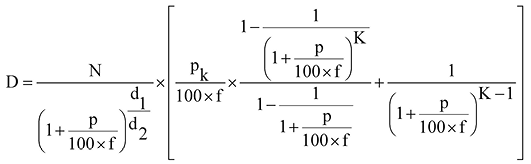 Легенда:D – продајна ценаN – номинална вредностpk – годишња купонска стопаf – број купона у току годинеp – извршна стопа приносаK – укупан број купона који доспевају од дана продаје до дана доспећаd1 – број дана од датума продаје до дана доспећа следећег купонаd2 – број дана у купонском периоду коме припада датум продаје.У случају када се трговање врши у последњем купонском периоду, износ продајне цене државних хартија емитованих у форми обвезница израчунава се по формули: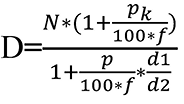 Легенда:D – продајна ценаN – номинална вредностpk – годишња купонска стопаf – број купона у току годинеp – извршна стопа приносаd1 – број дана од датума продаје до дана доспећа последњег купонаd2 – број дана у купонском периоду коме припада датум продаје.6. Пренос власништва на дугорочним државним хартијама од вредности врши се у року од два радна рана од дана емисије, односно аукције на одговарајуће рачуне купаца хартија од вредности који се воде код Централног регистра.7. Номинална вредност дугорочних државних хартија од вредности из тачке 2. ове одлуке којe нису продатe до 31. децембра 2023. године, преноси се са емисионог рачуна на рачун окончања емисије Републике Србије у Централном регистру.8. Примања остварена од емитовања државних хартија од вредности из тачке 2. ове одлуке на домаћем финансијском тржишту у 2023. години могу бити остварена највише до износа који буде утврђен у рачуну финансирања одређеном законом којим се утврђује буџет Републике Србије за 2023. годину.9. Дугорочне државне хартије од вредности из тачке 2. ове одлуке могу да буду откупљене и пре рока њиховог доспећа, ако министар финансија или лице које он овласти из члана 39. став 8. Уредбе о општим условима за емисију и продају државних хартија од вредности на примарном тржишту („Службени гласник РС”, бр. 100/14, 78/17, 66/18, 78/18, 140/20 и 59/22) о томе одлучи.10. Ова одлука ступа на снагу осмог дана од дана објављивања у „Службеном гласнику Републике Србије”.05 број 424-2954/2023У Београду, 6. априла 2023. годинеВладаПредседник,Ана Брнабић, с.р.